								Toruń, 22 czerwca 2023 roku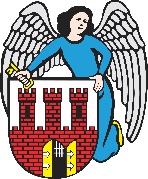     Radny Miasta Torunia        Piotr Lenkiewicz								Sz. Pan								Michał Zaleski								Prezydent Miasta ToruniaWNIOSEKPowołując się na § 18 Statutu Rady Miasta Torunia w nawiązaniu do § 36 ust. 4 Regulaminu Rady Miasta Torunia zwracam się do Pana Prezydenta z wnioskiem:- o sprawdzenie stanu nawierzchni na wysokości ul. Rudackiej 83a i analizę możliwych działań naprawczychUZASADNIENIENa wysokości przedmiotowej lokalizacji znajduje się skrzyżowanie, którego boczna droga stanowi dojazd do posesji. Stan nawierzchni jest bardzo zły a znajdujące się w niech dziury zagrażają bezpieczeństwu. Proszę o weryfikację stanu faktycznego i podjęcie możliwych działań naprawczych. Zdjęcia w załączniku nr 1                                                                        /-/ Piotr Lenkiewicz										Radny Miasta ToruniaZał. 1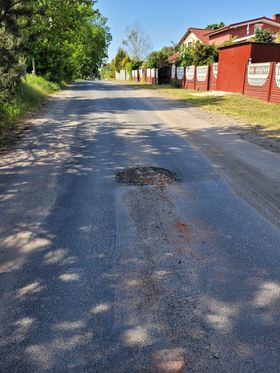 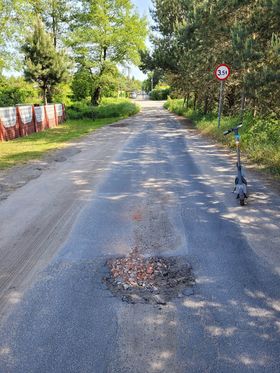 